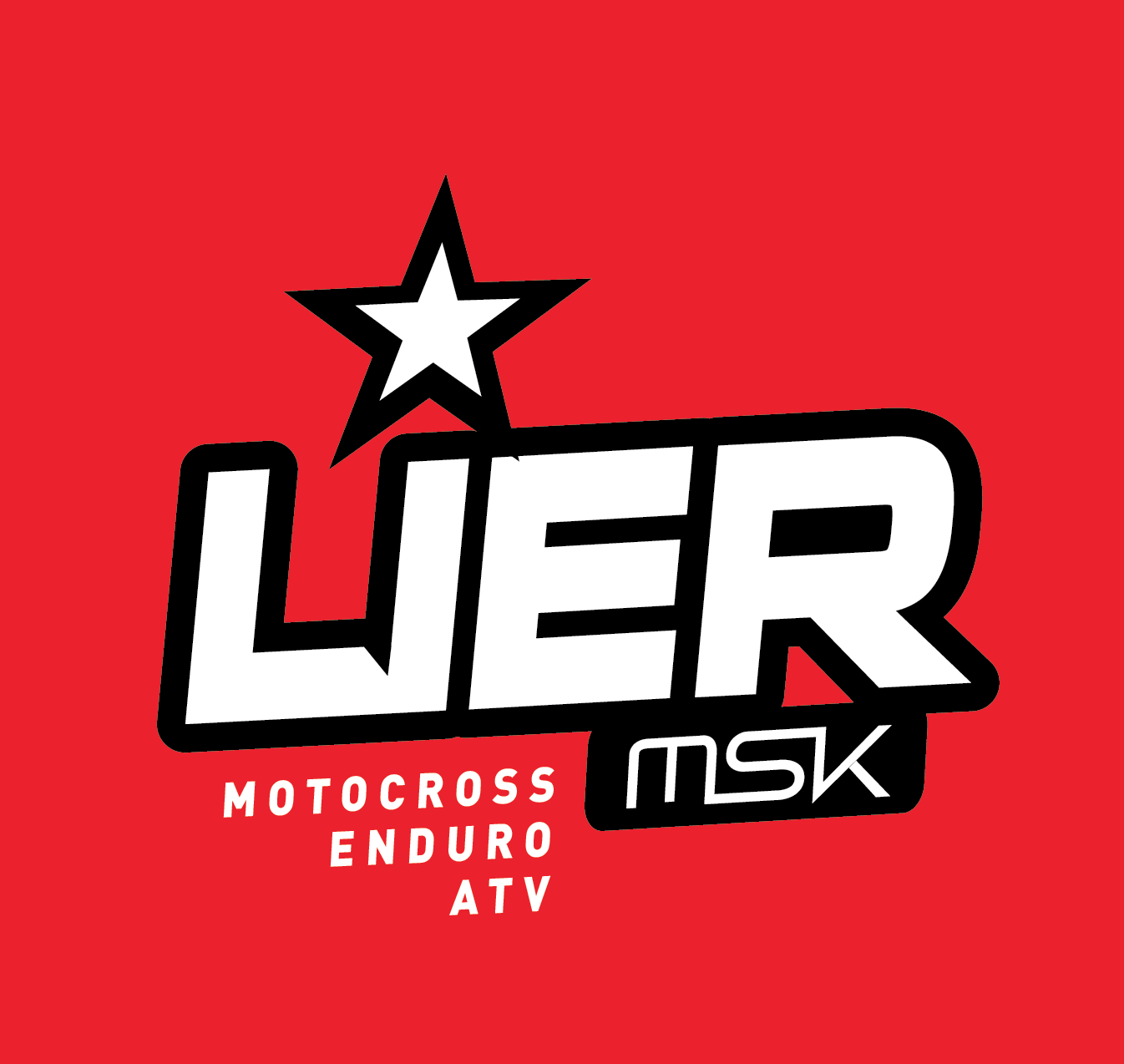 Handlingsplan 2019ForLier MotorsportklubbEnhet			Mx og EnduroDato				30.01.2019Eier				Lier motorsportklubbHandlingsplan LMKHandlingsplan legges frem på årsmøtet som informasjon til medlemmene . Eventuelle endringer som årsmøte måtte komme med, korrigeres inn i handlingsplanen. Dette er styrets arbeidsverktøy frem mot neste årsmøte.Klubbens komitéerHovedmål for klubben i 2020Handlingsplan 2020 Banegruppa Barnebanen:  1: Ferdigstille banen etter ombygging og legge nytt banedekke.2: Vanningsanlegget ferdigstilles.3: Oppgradere svinger for å gjøre det lettere å preppe.4: Rydde i skogen på lekeplassen/ bmx baneStorbane: 1: Ferdigstille vanningsanlegget og varsels lys på valgte flaggposter.2: Hele jorddelen trenger banemasser som er stein frie.3: Fra lille trappa til post 5 skal det være banemarkering til enhver tid, dette er for at drenerings grøfta skal holde seg åpne.4: Hurtigkoblinger på hydraulikken startgrind, dette for å lagre innendørs om vinteren.5: Store hoppet i jorddelen utbedres etter banereglemente. 6: Sette opp lyktestolper ved store trappa og ved banedepotet.7: Nytt gjerde i banedepotet.Miljø:Fjerne jernskrap.Ønsker 2020:Kr 20 000,- til 0-4 grus til barnebanen.Kr 35 000 til pusseskuffe.Handlingsplan 2020 KlubbhuskomitéKlubbhuskomitéen skalJobbe for å styrke gruppen med flere medlemmer.Organisere kioskvakter for alle medlemmer.Handlingsplan 2020 Arrangementskomité og SportskomiteenGjennomføre tirsdagstrening Salatcup-vi venter på vinterenByttedag Gi muligheter til at medlemmer får teste og vise sine styrker som funksjonærer. Lukket klubbløp/klubbserie er det beste stedet å prøve seg. Så står vi sterkere og mer rustet til å arrangere løp i 2021Løpstrening Arrangere klubbløp sammen med enduro,komiteen og styret, minimum 3-4 stk. Datoer og info kommer fortløpende.Arrangere grøtfest i november/desemberArrangere samkjøring til NMK sommercup 2020(siste helg uke 27 og uke 28)Holde prøvekjøringer for å gi nye mulighet til å teste sporten vår. Datoer kommer.Styrke gruppa med flere, vi er nå 3 til sammen på arrangement og sports-komiteene.Ta kontakt om du ønsker å bidra-sammen blir vi sterkere!Handlingsplan 2020 Bygg og AnleggskomitéBygg og Anleggskomitén skalOrganisere maling av klubbhus (Dugnad).Ordne ventilasjon i garderobe.Legge nytt gulv i gang 1 etasje. Handlingsplan 2020 EnduroEndurogruppa skalVintersesongen kjøres det vanlig trening i Lierdalen eller salatcup på Snarum.Vi skal oppfordre alle aktive medlemmer til å ta sikkerhets-/ aktivitetslederkurs for å kunne være aktivitetsledere.I april skal vi ha dugnad for stikking og merking av endurosporet med noen nye momenter.Vi skal prøve å få til en endurotur med kjøring i Sverige tidlig på vårenI Mai skal vi hjelpe til med å male klubbhuset i Lierdalen.Vår og sommersesongen kjøres det vanlig endurotrening igjen.Høstsesongen kjøres det vanlig endurotrening i Lierdalen.Vi vil også ta initiativ til en endurotur til Romania på høsten.Handlingsplan 2020 Klubbens styreKlubbens styre skalHolde Årsmøte 2020Gå igjennom årsplan og revidere IK bok.Lage årshjul.Prøve å få noen til å jobbe med sponsorer(Sponsorkomité)Hjelpe komité lederne til å organisere dugnader.Legge frem saker til MSK og sende representanter fra klubben.Lage handlingsplan for neste år.Jobbe med klubbserie og treningssamlinger sammen med arrangements-/ sportskomiteenOrganisere og holde styremøter og arbeidsmøter.Svare på henvendelser fra klubbens medlemmer og publikum.Ha kontroll på klubbens regnskap.Årsplan for styremøterMøteplan: Alle møter starter kl. 17:007/1Styremøte28/1Styremøte13/2Årsmøte3/3Styremøte/ Arbeidsmøte7/4Styremøte5/5Styremøte/ Arbeidsmøte2/6Styremøte4/8Styremøte/ Arbeidsmøte1/9Styremøte6/10Styremøte/ Arbeidsmøte3/11Styremøte1/12Styremøte/ ArbeidsmøteKomiteForkortelseLederBanekomitéBKEspen SkjølaasKlubbhuskomitéKHKKristin SkjølaasArrangementskomitéAK	Kim SeljesethSportskomitéSKKim SeljesethBygg og anleggskomitéBAKJan StenskrogMarkedsføringskomitéMFKKontrollkomitéKKErik KroghValgkomitéVKThor Kristian AskIT KomitèITFredrik Vaalbekk